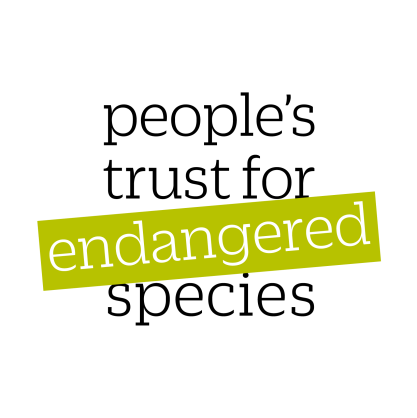 NDMP Site Registration FormName of Monitor:Address:Email:Site Name:				Grid Reference:		County:Number of Boxes at Site:		Date Boxes Put Up:				I would not be willing to help train new dormouse monitors           		   I would like to join the online dormouse discussion forum                		 I would like to receive the twice yearly online magazine of the NDMP The Dormouse Monitor               					              If you would like helpers at the site to receive the online magazine and/or to join the forum they should email susan.sharafi@ptes.org to request this.Please tick here if you wish to receive regular updates from PTES on our general work by email    Please tick here if you DO NOT wish to receive updates from PTES on our general work by post    A full version of our Privacy Policy can be found at www.ptes.org/privacy-policy or you can contact us directly for a printed copyPlease return to Susan Sharafi, PTES, 3 Cloisters House, 8 Battersea Park Rd, London SW8 4BG; susan.sharafi@ptes.org